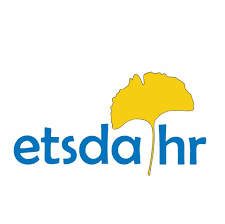 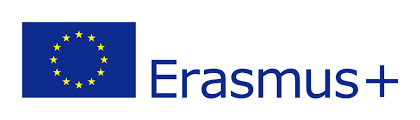 AGENDA FOR THE FIRST ONLINE MEETING 18/03/2021 7PM1 Information from the Croatian National Agency (project documentation, excel charts for budget, contracts)2 Project tasks for the next 4 months (things to do before the Bulgarian mobility related to the topic)3 Activities to be done within next 4 months (logo, posters, videos, presentations, etc.)4 eTwinning activities (get to know each other games...)5 Mobility to Bulgaria6 AOB